CENG4480 Embedded System Development and ApplicationsComputer Science and Engineering DepartmentThe Chinese University of Hong KongLaboratory 5: Audio RecorderOctober, 2020IntroductionIn this lab session you will construct an audio recorder which make up of (1) Microphone amplifier, (2) Arduino, (3) SD card module and (4) Speaker amplifier. The recording steps of the signal are as follows:Capture the audio signal by a microphone.Amplify the signal by an operation amplifier (Op-am).Feed the amplified signal to the Analog-to-digital input (A0) of the Arduino microcontroller.The Arduino performs Analog to Digital conversion and then store the data in the SD card.The playing steps of the signal are as follows:The Arduino read data from SD card and performs Digital to Analog conversion and feed the signal to speaker amplifier.The speaker amplifier filter out the high frequency noise and amplify the audio signal to drive the speaker. ObjectivesTo learn how to interface an analogue signal to digital systemsTo learn how to use SD card to store audio signals in an embedded system.Introduction to hardware partThe following diagram shows the hardware system.The audio signal input from the microphone is amplified by a Mic. Amp. Then the amplified signal (0 – 5V) is fed to the ADC input of the Arduino board (A0). The audio signal is then converted into digital data and saved in the SD card. In playing mode, the Arduino read data from SD card and convert to PWM analog signal and output to speaker amp. In the speaker amp a low pass filter remove the high frequency noise and amplify the audio signal to drive the speaker. The power of the board is provided by 4 x 3.2V battery pack and regulated to 5V by 7805 regulator.Introduction to software partThe given example program Lab5.inoThe example program is using the Arduino TMRpcm library to record and play the audio signal. For detail operation you can refer to the TMRpcm library wiki : https://github.com/TMRh20/TMRpcm/wikiNOTICE: To use the TMRpcm library you have to install the library (TMRpcm-master.zip) on the Arduino IDE. Download the TMRpcm-master.zip from here:https://github.com/TMRh20/TMRpcm/archive/master.zipYou have to uncomment 3 lines inside the pcmConfig.h file.#define buffSize 128, #define ENABLE_RECORDING and #define BLOCK_COUNT 10000UL  The pcmConfig.h is located in C:\Users\XXX\Documents\Arduino\libraries\TMRpcm-master (XXX – username of your PC) Exercise 1. Connect the SD card module to Arduino boardConnect the SD card module to Arduino board by following the steps below:Connect CS (blue) to Arduino pins 4Connect SCK (yellow) to Arduino pins 13Connect MOSI (violet) to Arduino pins 11Connect MISO (green) to Arduino pins 12Connect VCC (red) to Arduino 5VConnect GND (black) to Arduino GND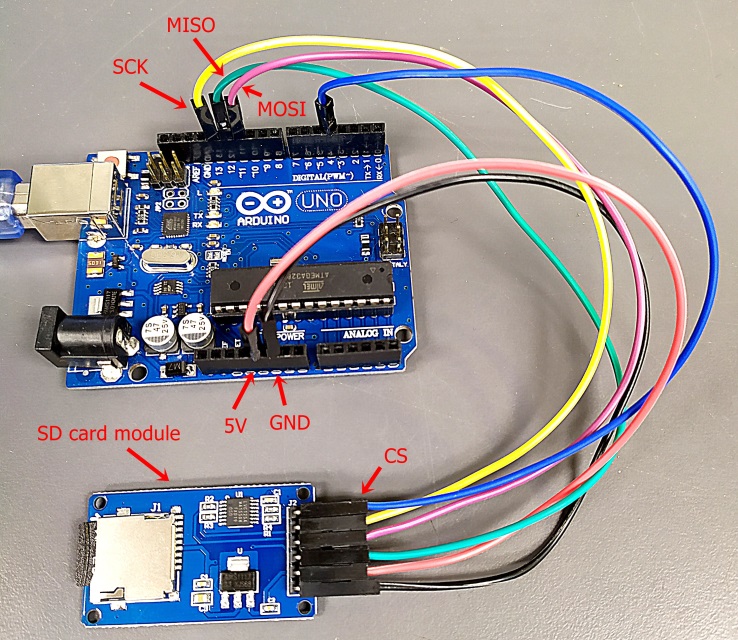 Figure 2. Connection between SD card module to ArduinoExercise 2.  Connect the Mic amp module and Speaker module to ArduinoConnect Mic amp module to Arduino by following the steps below:Connect AO (yellow) on the Mic amp module to Arduino A0Connect G (black) on the Mic amp module to Arduino GNDConnect + (red) on the Mic amp module to Arduino 5V Connect Speaker amp module to Arduino by following the steps below:Connect VCC (red) on Speaker amp module to Arduino VIN Connect IN (orange) on the Speaker amp module to Arduino pin 9Connect GND (black) on the Speaker amp module to Arduino GND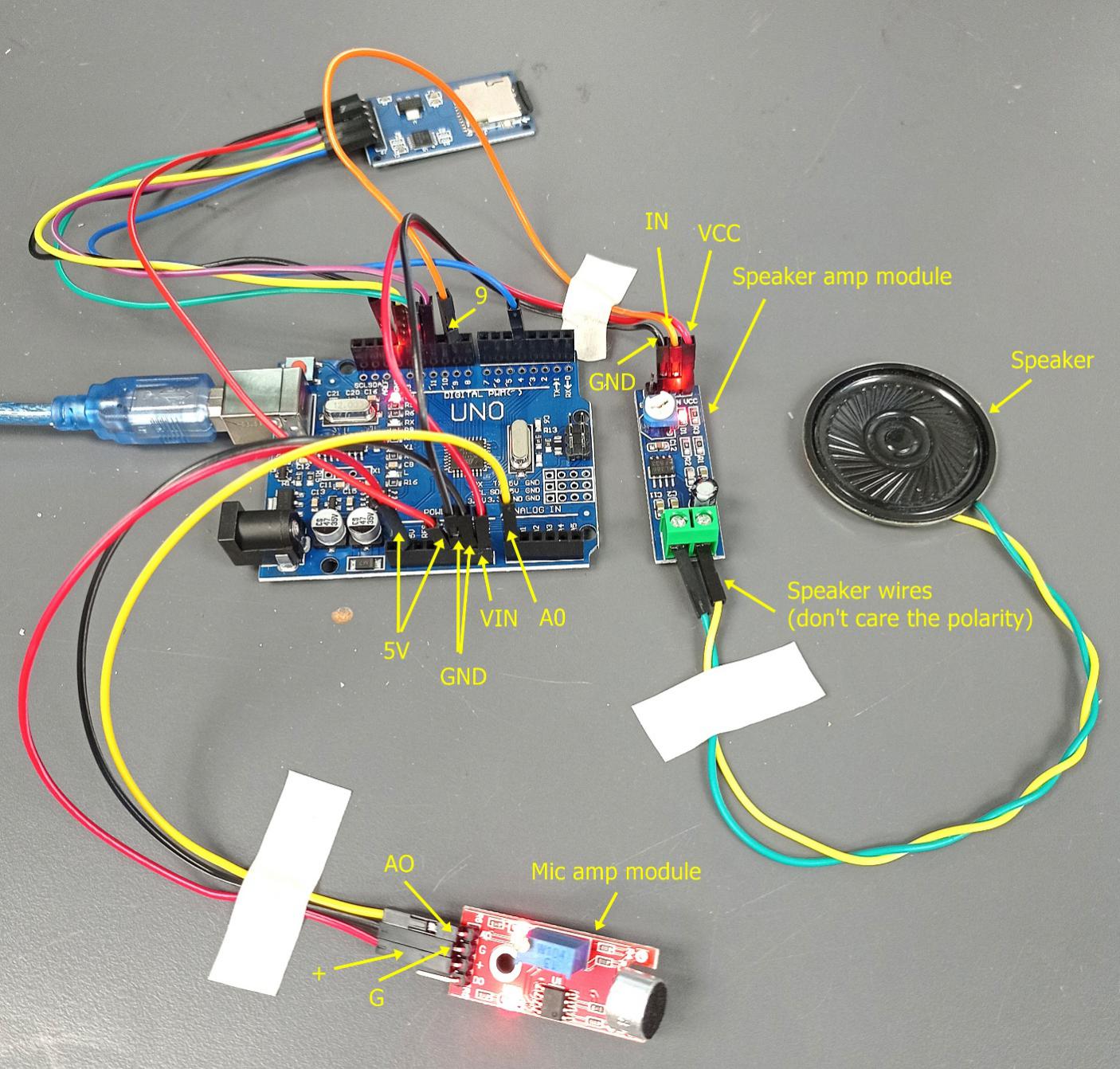 Figure 3. Connection of the Mic amp module and the Speaker moduleNotice: The output of recorded sound is very weak. It is because the amplification of the Mic amp module is not large enough to drive the ADC of the Arduino. However, you can still hear the sound if you put the speaker close to your ear.Exercise 3.  Programming and testing the audio recorderConnect the USB cable of Arduino to PC. Download the given Lab5.ino program to Arduino.Open RealTerm terminal program and configure the Baudrate(115200) and Port number. Reset the Arduino, you should see the SD OK message (as shown in Figure 5.).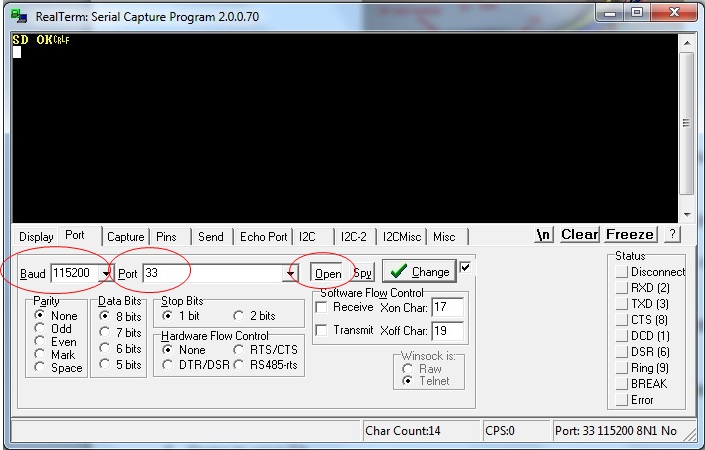 Figure 5. Configure Baud rate and Port numberStart to record some voice by sending “r” on RealTerm and stop recording by sending “s” on RealTerm.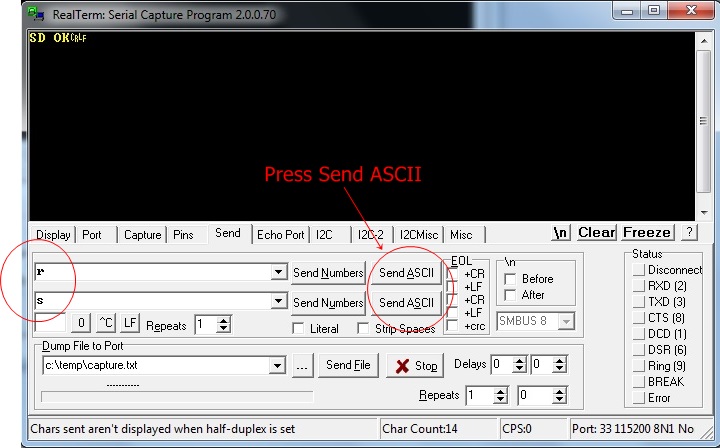 Figure 6. Send “r” to record and “”s” to stopPlay the recorded voice by sending “p” on RealTerm. You should heard the voice on the speaker. To stop playing send “S”.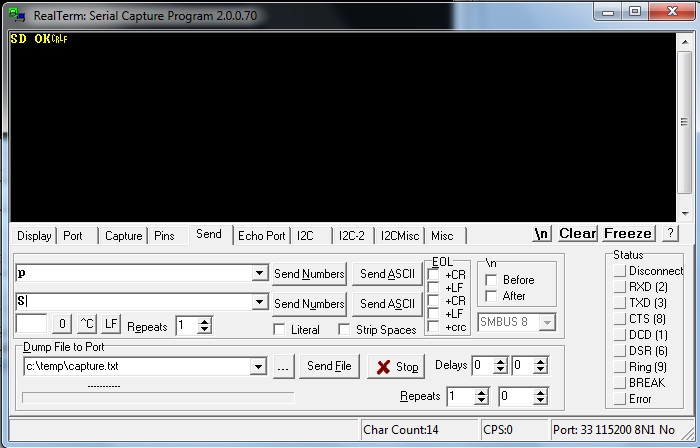 Send your demo video and your report with the answer of the questions to TA before deadline. ENDLab 5 QuestionsQ1. What type is the op. amp. circuit used in the mic. amplifier ?Q2. What is the gain of the mic. amplifier ?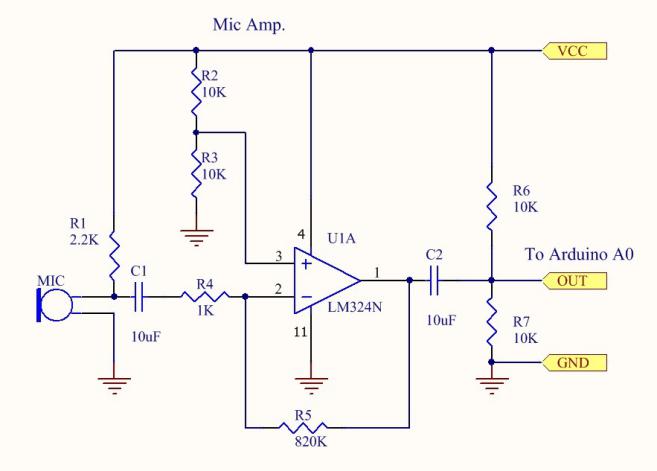 AppendixLab5.ino#include <SD.h>#include <SPI.h>#include <TMRpcm.h>//#define SD_ChipSelectPin 53  //example uses hardware SS pin 53 on Mega2560#define SD_ChipSelectPin 4  //using digital pin 4 on arduino nano 328, can use other pinsTMRpcm audio;   // create an object for use in this sketch void setup() {//  audio.speakerPin = 11; //5,6,11 or 46 on Mega, 9 on Uno, Nano, etc//  pinMode(12,OUTPUT);  //Pin pairs: 9,10 Mega: 5-2,6-7,11-12,46-45  audio.speakerPin = 9; //5,6,11 or 46 on Mega, 9 on Uno, Nano, etc  pinMode(10,OUTPUT);  //Pin pairs: 9,10 Mega: 5-2,6-7,11-12,46-45  Serial.begin(115200);  if (!SD.begin(SD_ChipSelectPin)) {      return;  }else{    Serial.println("SD OK");   }  // The audio library needs to know which CS pin to use for recording  audio.CSPin = SD_ChipSelectPin;}void loop() {    if(Serial.available()){                          //Send commands over serial to play      switch(Serial.read()){        case 'r': audio.startRecording("test.wav",16000,A0); break;    //Record at 16khz sample rate on pin A0        case 'R': audio.startRecording("test.wav",16000,A0,1); break;  //Record, but with passthrough to speaker.        case 't': audio.startRecording("test.wav",16000,A0,2); break;  //Do not record. Output direct to speaker        							       //Note: If samples are dropped before writing, it        							       //      will not be heard in passthrough mode        case 's': audio.stopRecording("test.wav"); break;              //Stop recording        case 'p': audio.play("test.wav"); break;                       //Play the recording         case '=': audio.volume(1); break;                              //Increase volume by 1. Does not affect recording        case '-': audio.volume(0); break;                              //Decrease volume by 1. Does not affect recording        case 'S': audio.stopPlayback(); break;                         //Stop all playback      }    }}